Юный художник России – 2019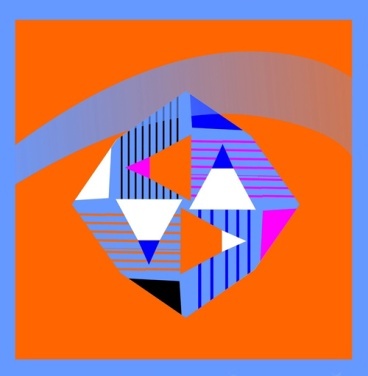 III Всероссийский открытый художественный конкурсОргкомитет КонкурсаАдрес: 119049, г. Москва, ул. Крымский вал, д. 8, корп. 2.тел: 8(499)238-04-36e-mail: young.artist@art-lyceum.ruсайт http://young-artist.ru Информационный лист(полный текст Положения о конкурсе размещен на сайтах  http://young-artist.ru и http://art-lyceum.ru)Цели конкура: Выявление одаренных в области изобразительного искусства детей и подростков, проживающих на территории РФ. Сохранение и развитие системы академического художественного образования в стране, повышение уровня подготовки детей и подростков, обучающихся в системе дополнительного образования и в профессиональных образовательных учреждениях. Развитие творческих связей между учебными заведениями регионов России и зарубежных стран. Трансляция методического опыта ведущих художников-педагогов.Учредитель: Московский академический художественный лицей при Российской академии художеств при поддержке Министерства культуры Российской Федерации и при участии: Российской академии художеств, Московского государственного академического художественного института имени В.И. Сурикова при Российской академии художеств, ВТОО «Союза художников России», РОО «Московского союза художников», РОО ТС «Евразийского художественного союза», Санкт – Петербургского государственного академического художественного лицея им. Б.В. Иогансона при Российской академии художеств, Совета директоров и общественного методического Совета художественных школ и школ искусств Министерства культуры Московской области, Фонда поддержки и развития МАХЛ РАХ.Аудитория: Дети и подростки, занимающиеся изобразительным искусством как самостоятельно, так и в художественных кружках, студиях, в художественных школах и школах искусств, в академических художественных лицеях и в профессиональных образовательных учреждениях.Возраст участников: от 9 до 18 лет. Конкурс проводится по наброскам, рисунку, живописи (или скульптуре), композиции в каждой из четырёх возрастных групп: 1 группа 9 -11 лет; 2 группа 12-13 лет; 3 группа 14-15 лет; 4 группа 16 - 18 лет.Условия участия: К участию в Конкурсе принимаются: наброски, зарисовки, рисунки, живописные и скульптурные этюды, эскизы композиции в живописи, графике, скульптуре или эскизные архитектурные и дизайн проекты, выполненные в любой технике (графитный карандаш, тушь, сангина, сепия, гуашь, акварель, темпера, масло, глина, скульптурный одноцветный пластилин, терракота, гипс и др.).Для участия в заочном туре необходимо в срок с 10 ноября 2018 года до 20 января 2019 года:1. Зарегистрироваться (заполнить форму регистрации) на сайте Конкурса http://young-artist.ru2. Прислать на электронную почту Конкурса, в соответствии с возрастной группой: - копию свидетельства о рождении или паспорта (для совершеннолетних); - фотографию автора; - фотографии работ (не менее 5 и не более 15 работ каждого автора, цифровая фотография в формате jpg (jpeg) (рекомендуемый размер 1920 Х 1080 пикселей ).e-mail для приема материалов:k9-11@art-lyceum.ru (1 группа 9 - 11 лет) k12-13@art-lyceum.ru (2 группа 12 - 13 лет) k14-15@art-lyceum.ru (3 группа 14 - 15 лет) k16-18@art-lyceum.ru (4 группа 16 - 18 лет)Этапы: Конкурс проводится в два тура: заочный с 10 ноября 2018 года по 20 января 2019 года, очный с 25 марта по 29 марта 2019 года. Подведение итогов заочного тура и объявление о его результатах состоится 18 февраля 2019 г. Победители заочного тура будут приглашены в Москву для участия в очном туре. Очный тур будет проходить в Московском академическом художественном лицее по адресу: Москва, Крымский вал, дом 8, корп.2.Количество приглашенных на очный тур: 50 детей с сопровождающим лицом, с проживанием в интернате МАХЛ РАХ с 24 марта по 29 марта 2019 года; 20 детей из регионов России и зарубежных стран – размещение самостоятельное;  30 детей из Москвы и Московской области – размещении самостоятельное.Условия участия в очном туре: Участники очного тура должны привезти с собой 3 творческие работы из числа присланных на заочный тур Конкурса и оформленные для экспозиции; договор на отчуждение исключительных прав, . Очный тур (творческие соревнования): Для участников очного тура будут проведены творческие соревнования общим объемом до 18 часов:- наброски с натуры (1 возрастная группа – отдельные предметы или растения, 2 возрастная группа – чучела или живые птицы, домашние животные, 3 и 4 возрастные группы – фигура человека в одежде) - один день до 2 часов; - рисунок (с натуры) (1 возрастная группа – отдельные овощи и фрукты или домашние растения, 2 возрастная группа – композиция из простых геометрических тел или элементы архитектурного декора (розетка, деталь орнамента, ваза, капитель и др.), 3 возрастная группа – гипсовый слепок классической головы, 4 возрастная группа – фигура человека в одежде) – один день до 4 часов; - живопись (скульптура) с натуры (1 возрастная группа – этюд отдельных овощей и фруктов или растений, 2 возрастная группа – этюд натюрморта (скульптура - композиция из простых геометрических тел или элементы архитектурного декора (розетка, деталь орнамента, ваза, капитель и др.), 3 возрастная группа – этюд натюрморта (в скульптуре – копия гипсового слепка классической головы), 4 возрастная группа – голова модели) – два дня до 4 часов каждый; - эскиз композиции на заданную тему для всех возрастных групп – один день до 4 часов.Критерии оценок:- оригинальность творческого замысла, исполнительское мастерство;- чувство гармонии, художественный вкус;- чувство пропорций, колорита (в скульптуре – чувство пластики);- наблюдательность, зрительная память, творческое воображение;- чувство цельности в сочетании с любовью к деталям;- образность, непосредственность, свежесть чувств.Жюри очного тура Конкурса – имеет право: - не присуждать все Дипломы; - присуждать два и более Диплома одинаковой степени; - рекомендовать принять на обучение в МАХЛ РАХ Лауреатов Конкурса 1 степени. Решение жюри Конкурса обсуждению и пересмотру не подлежит.Подведение итогов и награды:- Решением жюри конкурса будут определены Победители в каждом виде творческих соревнований, в каждой из возрастных групп, с вручением Дипломов I, II, III степени и подарков.- Решением жюри конкурса будут определены Лауреаты Конкурса (по одному в каждой из возрастных групп, ставших Дипломантами I степени по всем видам творческих соревнований), с вручением Дипломов Лауреата I степени, денежных премий и подарков.- Лауреаты Конкурса I степени на основании рекомендации Жюри очного тура Конкурса и при наличии вакантных мест для приёма (перевода) зачисляются на обучение в МАХЛ РАХ (с проживанием в Интернате) без проведения индивидуального отбора.- Победители Конкурса, получившие Дипломы II и III степени и Дипломы 1 степени в каждом виде творческих соревнований, изъявившие желание участвовать в процедуре индивидуального отбора лиц, поступающих в МАХЛ РАХ, при решении Приемной комиссии, имеют приоритет в форме/виде дополнительных баллов.- Дипломанты Конкурса, получившие Дипломы II и III степени в каждом виде творческих соревнований, изъявившие желание участвовать в процедуре индивидуального отбора лиц, поступающих в МАХЛ РАХ, считаются прошедшими 1 этап индивидуального отбора.- Преподавателям Победителей Конкурса (Лауреатов и Дипломантов) и руководителям образовательных учреждений, в которых они учатся, а также преподавателям участников очного тура Конкурса и руководителям образовательных учреждений, в которых они учатся, сопровождающим лицам (педагогам, родителям), принявшим участие в семинарах и круглых столах вручаются Благодарности.Дополнительные программы для участников очного тура: Мастер-классы по рисунку, живописи, графике, скульптуре, архитектуре и дизайну; посещение учебных мастерских МАХЛ РАХ;  посещение запасников Выставочного комплекса МАХЛ РАХ; выставка работ участников очного тура Конкурса;  экскурсии в музеи.Организаторы Конкурса берут на себя затраты: - проживание участников очного тура в возрасте до 18 лет; - детей из малообеспеченных семей (не более 3 человек при представлении документов) с сопровождающими взрослыми в интернате МАХЛ РАХ; - экскурсионную программу; - техническое обеспечение оборудованием, необходимым для проведения Конкурса; - оказание медицинской помощи.Участники конкурса берут на себя затраты:- трансфер до места проведения Конкурса и обратно; - питание; - проживание в интернате участников в возрасте 18 лет (на момент проведения очного тура); - Проживание в интернате сопровождающих (преподавателей, родителей); - Материалы для выполнения конкурсных заданий, кроме бумаги. Детям из малообеспеченных семей (не более 5 человек при предоставлении документов) могут быть возмещены расходы на проезд в Москву и обратно на ЖД транспорте.Особые условия:- Работы, выполненные на творческих соревнований и награждённые дипломами, остаются у организаторов конкурса для пополнения методического фонда конкурса.- Работы участников очного тура конкурса, выполненные на творческих соревнований, но не награждённые дипломами, возвращаются по окончании конкурса.- Организаторы оставляют за собой право публикации работ и фотографий лауреатов и участников очного тура Конкурса, сопровождающих лиц на сайте МАХЛ PAX, во всероссийских и региональных изданиях.